Suí iomlánach<NoDocSe>A8-0414/2018</NoDocSe><Date>{29/11/2018}29.11.2018</Date><RefProcLect>***I</RefProcLect><TitreType>TUARASCÁIL</TitreType><Titre>ar an togra le haghaidh Rialachán ó Pharlaimint na hEorpa agus ón gComhairle maidir le sásra chun constaicí dlí agus riaracháin a réiteach i gcomhthéacs trasteorann</Titre><DocRef>(COM(2018)0373 – C8-0228/2018 – 2018/0198(COD))</DocRef><Commission>{REGI}An Coiste um Fhorbairt Réigiúnach</Commission>Rapóirtéir: <Depute>Matthijs van Miltenburg</Depute>CLÁRLeathanachDRÉACHTRÚN REACHTACH Ó PHARLAIMINT NA hEORPA	5RÁITEAS MÍNIÚCHÁIN	30TUAIRIM ón gCoiste um an gComhshaol, um Shláinte Phoiblí agus um Shábháilteacht Bia	32NÓS IMEACHTA – COISTE FREAGRACH	36TORADH NA VÓTÁLA CRÍOCHNAITHÍ LE GLAO ROLLA SA CHOISTE FREAGRACH	37DRÉACHTRÚN REACHTACH Ó PHARLAIMINT NA hEORPAar an togra le haghaidh Rialachán ó Pharlaimint na hEorpa agus ón gComhairle maidir le sásra chun constaicí dlí agus riaracháin a réiteach i gcomhthéacs trasteorann(COM(2018)0373 – C8-0228/2018 – 2018/0198(COD))(Gnáthnós imeachta reachtach: an chéad léamh)Tá Parlaimint na hEorpa,–	ag féachaint don togra ón gCoimisiún chuig an bParlaimint agus chuig an gComhairle (COM(2018)0373),–	ag féachaint d’Airteagal 294(2) agus go háirithe an tríú mír d’Airteagal 175 den Chonradh ar Fheidhmiú an Aontais Eorpaigh, ar dá mbun a thíolaic an Coimisiún an togra don Pharlaimint (C8-0228/2018),–	ag féachaint d’Airteagal 294(3) den Chonradh ar Fheidhmiú an Aontais Eorpaigh,–	ag féachaint don tuairim ó Choiste Eacnamaíoch agus Sóisialta na hEorpa an 19 Meán Fómhair 2018,–	ag féachaint don tuairim ó Choiste na Réigiún an ... ,–	ag féachaint do na tuairimí i scríbhinn agus na tuairimí réasúnaithe a thíolaic Parlaimint na Sualainne, faoi chuimsiú Phrótacal Uimh. 2 maidir le prionsabail na coimhdeachta agus na comhréireachta a chur i bhfeidhm, á mhaíomh nach gcomhlíonann an dréachtghníomh reachtach prionsabal na coimhdeachta,–	ag féachaint do Riail 59 dá Rialacha Nós Imeachta,–	ag féachaint don tuarascáil ón gCoiste um Fhorbairt Réigiúnach agus don tuairim ón gCoiste um an gComhshaol, um Shláinte Phoiblí agus um Shábháilteacht Bia (A8-0414/2018),1.	ag glacadh a seasaimh ar an gcéad léamh faoi mar a leagtar amach anseo ina dhiaidh seo;2.	á iarraidh ar an gCoimisiún an t-ábhar a tharchur chuig Parlaimint na hEorpa arís má dhéanann sé téacs eile a chur in ionad a thogra, má dhéanann sé a thogra a leasú go substaintiúil nó má tá sé ar intinn aige a thogra a leasú go substaintiúil;3.	á threorú dá hUachtarán a seasamh a chur ar aghaidh chuig an gComhairle, chuig an gCoimisiún agus chuig na parlaimintí náisiúnta.<RepeatBlock-Amend><Amend>Leasú		<NumAm>1</NumAm><DocAmend>Togra le haghaidh rialacháin</DocAmend><Article>Aithris 2 a (nua)</Article></Amend><Amend>Leasú		<NumAm>2</NumAm><DocAmend>Togra le haghaidh rialacháin</DocAmend><Article>Aithris 8</Article></Amend><Amend>Leasú		<NumAm>3</NumAm><DocAmend>Togra le haghaidh rialacháin</DocAmend><Article>Aithris 9</Article></Amend><Amend>Leasú		<NumAm>4</NumAm><DocAmend>Togra le haghaidh rialacháin</DocAmend><Article>Aithris 9 a (nua)</Article></Amend><Amend>Leasú		<NumAm>5</NumAm><DocAmend>Togra le haghaidh rialacháin</DocAmend><Article>Aithris 11</Article></Amend><Amend>Leasú		<NumAm>6</NumAm><DocAmend>Togra le haghaidh rialacháin</DocAmend><Article>Aithris 12</Article></Amend><Amend>Leasú		<NumAm>7</NumAm><DocAmend>Togra le haghaidh rialacháin</DocAmend><Article>Aithris 13</Article><TitreJust>Réasúnú</TitreJust>Forchuirtear ar na Ballstáit uile an oibleagáid Pointí Comhordúcháin Trasteorann Náisiúnta a chur ar bun.</Amend><Amend>Leasú		<NumAm>8</NumAm><DocAmend>Togra le haghaidh rialacháin</DocAmend><Article>Aithris 17</Article></Amend><Amend>Leasú		<NumAm>9</NumAm><DocAmend>Togra le haghaidh rialacháin</DocAmend><Article>Aithris 19</Article></Amend><Amend>Leasú		<NumAm>10</NumAm><DocAmend>Togra le haghaidh rialacháin</DocAmend><Article>Aithris 24</Article></Amend><Amend>Leasú		<NumAm>11</NumAm><DocAmend>Togra le haghaidh rialacháin</DocAmend><Article>Aithris 25</Article></Amend><Amend>Leasú		<NumAm>12</NumAm><DocAmend>Togra le haghaidh rialacháin</DocAmend><Article>Aithris 26</Article></Amend><Amend>Leasú		<NumAm>13</NumAm><DocAmend>Togra le haghaidh rialacháin</DocAmend><Article>Aithris 28</Article></Amend><Amend>Leasú		<NumAm>14</NumAm><DocAmend>Togra le haghaidh rialacháin</DocAmend><Article>Aithris 30 a (nua)</Article></Amend><Amend>Leasú		<NumAm>15</NumAm><DocAmend>Togra le haghaidh rialacháin</DocAmend><Article>Airteagal 1 – mír 1</Article><TitreJust>Réasúnú</TitreJust>Mar gheall ar an bhfoclaíocht sa togra, tá amhras ann faoin léirmhíniú i dtaobh cibé acu a fhéadfaidh Ballstát an Sásra Trasteorann Eorpach a roghnú le haghaidh gach “comhthionscadail” nó an bhfuil sé d’oibleagáid air cinneadh a dhéanamh maidir le cur chun feidhme an tsásra le haghaidh na “gcomhthionscadal” féideartha uile feadh teorann. Maidir leis na Ballstáit sin nach bhfuil sásra ar bith acu faoi láthair, is mian leis an Rapóirtéir nach dtarlódh sé nach mbeadh an dara rogha acu ach an Sásra Trasteorann Eorpach a roghnú. Ba cheart gur ar bhonn deonach a bheadh cur chun feidhme an tSásra Trasteorann Eorpaigh, bunaithe ar mheasúnú de réir an cháis arna dhéanamh ag an mBallstát.</Amend><Amend>Leasú		<NumAm>16</NumAm><DocAmend>Togra le haghaidh rialacháin</DocAmend><Article>Airteagal 1 – mír 3 – pointe c</Article></Amend><Amend>Leasú		<NumAm>17</NumAm><DocAmend>Togra le haghaidh rialacháin</DocAmend><Article>Airteagal 3 – mír 1 – pointe 1</Article></Amend><Amend>Leasú		<NumAm>18</NumAm><DocAmend>Togra le haghaidh rialacháin</DocAmend><Article>Airteagal 3 – mír 1 – pointe 2</Article></Amend><Amend>Leasú		<NumAm>19</NumAm><DocAmend>Togra le haghaidh rialacháin</DocAmend><Article>Airteagal 3 – mír 1 – pointe 5</Article></Amend><Amend>Leasú		<NumAm>20</NumAm><DocAmend>Togra le haghaidh rialacháin</DocAmend><Article>Airteagal 4 – mír 1</Article></Amend><Amend>Leasú		<NumAm>21</NumAm><DocAmend>Togra le haghaidh rialacháin</DocAmend><Article>Airteagal 4 – mír 2</Article></Amend><Amend>Leasú		<NumAm>22</NumAm><DocAmend>Togra le haghaidh rialacháin</DocAmend><Article>Airteagal 4 – mír 3</Article></Amend><Amend>Leasú		<NumAm>23</NumAm><DocAmend>Togra le haghaidh rialacháin</DocAmend><Article>Airteagal 5 – mír 1 – an chuid réamhráiteach</Article><TitreJust>Réasúnú</TitreJust>Sa togra ón Rapóirtéir, beidh fíorthábhacht leis na Pointí Comhordúcháin Trasteorann chun measúnú a dhéanamh i dtaobh ar cheart constaicí dlíthiúla a réiteach agus conas na constaicí sin a réiteach. Dá bhrí sin, molann an Rapóirtéir go mbeadh sé éigeantach Pointí Comhordúcháin Trasteorann a chur ar bun i ngach Ballstát. Ós rud é gur ar bhonn deonach a dhéanfar cur i bhfeidhm an tSásra Trasteorann Eorpaigh a spreagadh, is faoi na Ballstáit a bheidh sé cinneadh a dhéanamh maidir le cé chomh substaintiúil is gá d’acmhainneacht riaracháin na bPointí Comhordúcháin Trasteorann sin a bheith.</Amend><Amend>Leasú		<NumAm>24</NumAm><DocAmend>Togra le haghaidh rialacháin</DocAmend><Article>Airteagal 6 – mír 1 – pointe d</Article></Amend><Amend>Leasú		<NumAm>25</NumAm><DocAmend>Togra le haghaidh rialacháin</DocAmend><Article>Airteagal 6 – mír 2 – pointe c</Article></Amend><Amend>Leasú		<NumAm>26</NumAm><DocAmend>Togra le haghaidh rialacháin</DocAmend><Article>Airteagal 7 – mír 1 – pointe b</Article></Amend><Amend>Leasú		<NumAm>27</NumAm><DocAmend>Togra le haghaidh rialacháin</DocAmend><Article>Airteagal 7 – mír 1 a (nua)</Article><TitreJust>Réasúnú</TitreJust>Ba cheart a bheith ag gabháil le cur chun feidhme an Rialacháin feachtas faisnéise trína dtugtar faisnéis shoiléir phraiticiúil a éascóidh a chur chun feidhme ag geallsealbhóirí.</Amend><Amend>Leasú		<NumAm>28</NumAm><DocAmend>Togra le haghaidh rialacháin</DocAmend><Article>Airteagal 8 – mír 1</Article></Amend><Amend>Leasú		<NumAm>29</NumAm><DocAmend>Togra le haghaidh rialacháin</DocAmend><Article>Airteagal 9 – mír 1 – pointe a</Article></Amend><Amend>Leasú		<NumAm>30</NumAm><DocAmend>Togra le haghaidh rialacháin</DocAmend><Article>Airteagal 9 – mír 1 – pointe b</Article></Amend><Amend>Leasú		<NumAm>31</NumAm><DocAmend>Togra le haghaidh rialacháin</DocAmend><Article>Airteagal 10 – teideal</Article></Amend><Amend>Leasú		<NumAm>32</NumAm><DocAmend>Togra le haghaidh rialacháin</DocAmend><Article>Airteagal 10 – mír 1</Article></Amend><Amend>Leasú		<NumAm>33</NumAm><DocAmend>Togra le haghaidh rialacháin</DocAmend><Article>Airteagal 10 – mír 1 a (nua)</Article></Amend><Amend>Leasú		<NumAm>34</NumAm><DocAmend>Togra le haghaidh rialacháin</DocAmend><Article>Airteagal 10 – mír 2 – an chuid réamhráiteach</Article><TitreJust>Réasúnú</TitreJust>B’fhéidir go mbeadh an measúnú ar an doiciméad tionscnaimh casta agus go mbeadh níos mó ama ag roinnt leis ná na trí mhí atá beartaithe, go háirithe agus tréimhsí samhraidh nó tréimhsí saoire á gcur san áireamh.</Amend><Amend>Leasú		<NumAm>35</NumAm><DocAmend>Togra le haghaidh rialacháin</DocAmend><Article>Airteagal 10 – mír 2 – pointe d</Article></Amend><Amend>Leasú		<NumAm>36</NumAm><DocAmend>Togra le haghaidh rialacháin</DocAmend><Article>Airteagal 10 – mír 2 – pointe e</Article></Amend><Amend>Leasú		<NumAm>37</NumAm><DocAmend>Togra le haghaidh rialacháin</DocAmend><Article>Airteagal 10 – mír 2 – pointe f a (nua)</Article></Amend><Amend>Leasú		<NumAm>38</NumAm><DocAmend>Togra le haghaidh rialacháin</DocAmend><Article>Airteagal 10 – mír 2 – pointe f b (nua)</Article></Amend><Amend>Leasú		<NumAm>39</NumAm><DocAmend>Togra le haghaidh rialacháin</DocAmend><Article>Airteagal 11</Article></Amend><Amend>Leasú		<NumAm>40</NumAm><DocAmend>Togra le haghaidh rialacháin</DocAmend><Article>Airteagal 12 – mír 1</Article></Amend><Amend>Leasú		<NumAm>41</NumAm><DocAmend>Togra le haghaidh rialacháin</DocAmend><Article>Airteagal 12 – mír 2</Article></Amend><Amend>Leasú		<NumAm>42</NumAm><DocAmend>Togra le haghaidh rialacháin</DocAmend><Article>Airteagal 12 – mír 3</Article></Amend><Amend>Leasú		<NumAm>43</NumAm><DocAmend>Togra le haghaidh rialacháin</DocAmend><Article>Airteagal 12 – mír 4</Article></Amend><Amend>Leasú		<NumAm>44</NumAm><DocAmend>Togra le haghaidh rialacháin</DocAmend><Article>Airteagal 14 – mír 1 – fomhír 1 – pointe a</Article></Amend><Amend>Leasú		<NumAm>45</NumAm><DocAmend>Togra le haghaidh rialacháin</DocAmend><Article>Airteagal 14 – mír 1 – fomhír 1 – pointe b</Article></Amend><Amend>Leasú		<NumAm>46</NumAm><DocAmend>Togra le haghaidh rialacháin</DocAmend><Article>Airteagal 15 – mír 1 – pointe a</Article></Amend><Amend>Leasú		<NumAm>47</NumAm><DocAmend>Togra le haghaidh rialacháin</DocAmend><Article>Airteagal 16 – mír 1 – an chuid réamhráiteach</Article></Amend><Amend>Leasú		<NumAm>48</NumAm><DocAmend>Togra le haghaidh rialacháin</DocAmend><Article>Airteagal 16 – mír 2</Article></Amend><Amend>Leasú		<NumAm>49</NumAm><DocAmend>Togra le haghaidh rialacháin</DocAmend><Article>Airteagal 17 – mír 1 – an chuid réamhráiteach</Article></Amend><Amend>Leasú		<NumAm>50</NumAm><DocAmend>Togra le haghaidh rialacháin</DocAmend><Article>Airteagal 17 – mír 1 – pointe a</Article></Amend><Amend>Leasú		<NumAm>51</NumAm><DocAmend>Togra le haghaidh rialacháin</DocAmend><Article>Airteagal 17 – mír 1 – pointe b</Article></Amend><Amend>Leasú		<NumAm>52</NumAm><DocAmend>Togra le haghaidh rialacháin</DocAmend><Article>Airteagal 17 – mír 1 – pointe c</Article></Amend><Amend>Leasú		<NumAm>53</NumAm><DocAmend>Togra le haghaidh rialacháin</DocAmend><Article>Airteagal 17 – mír 1 – pointe d</Article></Amend><Amend>Leasú		<NumAm>54</NumAm><DocAmend>Togra le haghaidh rialacháin</DocAmend><Article>Airteagal 17 – mír 2 – an chuid réamhráiteach</Article></Amend><Amend>Leasú		<NumAm>55</NumAm><DocAmend>Togra le haghaidh rialacháin</DocAmend><Article>Airteagal 25</Article></Amend></RepeatBlock-Amend>RÁITEAS MÍNIÚCHÁINRéamhráSan Aontas Eorpach, is ionann réigiúin thrasteorann agus tuairim is 40% de chríoch an Aontais, agus tá beagnach an trian de 512 milliún saoránach an Aontais ina gcónaí sna réigiúin sin. Ag an am céanna, i gcomparáid le réigiúin atá lonnaithe in áit níos lárnaí sna Ballstáit, is gnách nach n-éiríonn chomh maith céanna le réigiúin teorann ó thaobh an gheilleagair de, go mbíonn rátaí dífhostaíochta níos airde iontu agus go mbíonn bonneagar measartha tearcfhorbartha iontu. Meastar go mbeadh mar thoradh ar 20% de na bacainní teorann atá ann cheana a bhaint, go ngnóthódh réigiúin teorann 2% ó thaobh OTI de, arbh ionann é agus tuairim is EUR 91 bhilliún in aghaidh na bliana ó thaobh OTI de. San am a chuaigh thart, bhí cogaíocht agus coinbhleacht ar siúl idir tíortha ar mhórán réigiún teorann san Eoraip.Ar na cúiseanna sin, in Airteagal 174 de Chonradh Liospóin, ní hé amháin é go liostaítear an comhtháthú eacnamaíoch agus sóisialta  mar chuspóir sainráite atá aige, ach liostaítear freisin an  

comhtháthú críochach (agus aird ar leith ar réigiúin thrasteorann). I bhfianaise an mhéid sin, ba cheart go ndéanfaí an togra le haghaidh Sásra Trasteorann Eorpach a mheas mar chomhlánú ar Ghrúpálacha Interreg agus Grupálacha Eorpacha um Chomhar Críochach. Is é is aidhm don Sásra Trasteorann Eorpach atá beartaithe ná constaicí trasteorann de chineál dlíthiúil nó riaracháin a réiteach, trí na forálacha dlí ó Bhallstát comharsanachta a chur i bhfeidhm maidir le comhthionscadal sonrach i réigiún trasteorann i mBallstát ar leith, ar réigiún é atá idir an dá Bhallstát.An sásra trasteorann EorpachIs díol sásaimh don Rapóirtéir é an aidhm atá leis an togra ón gCoimisiún “le haghaidh sásra chun constaicí dlí agus riaracháin a réiteach i gcomhthéacs trasteorann” (An Sásra Trasteorann Eorpach), agus tacaíonn sé leis an aidhm sin. D’fhéadfadh sé go mbeadh an Sásra Trasteorann Eorpach ina uirlis i measc uirlisí eile trína ndéantar comhar éifeachtach trasteorann a chur chun cinn agus, dá thoradh sin, feabhas a chur ar rachmas agus folláine na n-áitritheoirí, agus ar a gcaighdeán maireachtála, i réigiúin thrasteorann AE.Tá gá le soiléiriú ar roinnt saincheisteanna, go háirithe maidir le cineál deonach agus raon feidhme an tSásra Trasteorann Eorpaigh, agus le coimhdeacht agus comhréireacht an togra.Ba cheart go mbeadh sé mar aidhm leis an togra uirlis dheonach a chur leis an mbosca uirlisí atá ar fáil d na Ballstáit chun dlús a chur leis an gcomhar trasteorann. Ba cheart go mbeadh an focal deiridh ag na Ballstáit i gcónaí i dtaobh an sásra a úsáid nó gan é a úsáid.Dá réir sin, tá sé riachtanach go mbeadh na Ballstáit in ann rogha a dhéanamh cé acu an Sásra Trasteorann Eorpach nó sásra atá cheana ann a úsáid le haghaidh gach comhthionscadail aonair, ar bhonn cás ar chás. Dá mbeadh ar na Ballstáit rogha den sórt sin a dhéanamh i gcás teorann iomlán, maidir leis na Ballstáit sin nach bhfuil sásraí acu chun constaicí dlíthiúla i gcomhthéacs trasteorann a réiteach, bheadh orthu, a bheag nó a mhór, an Sásra Trasteorann Eorpach a úsáid. Baintear an bonn ó chineál deonach an togra, dá thoradh sin.Leis na hathruithe atá beartaithe, pléitear, ar bhealach iomchuí, le haon saincheisteanna a bhaineann le comhréireacht agus le coimhdeacht. Mar gheall air sin, tagann an Sásra Trasteorann Eorpach chun bheith ina uirlis dheonach agus is féidir úsáid a bhaint as ar bhealach à-la-carte, i riocht is go gcinneann na Ballstáit, gach uair a bhíonn constaic dhlíthiúil i gcomhthéacs trasteorann sainaitheanta acu, cibé acu sásra atá cheana ann a úsáid, sásra nua a chur ar bhun, nó an Sásra Trasteorann Eorpach a úsáid. Féadfaidh na Ballstáit, ar chúiseanna a bhfuil údar cuí leo, diúltú sásra ar bith a chur ar obair chun críocha constaic dhlíthiúil nó riaracháin a réiteach. Chun an Sásra Trasteorann Eorpach a chur ar obair agus chun a cheadú do Bhallstát amháin a gcuid forálacha dlíthiúla a chur i bhfeidhm i mBallstát eile, tá gá le fíorghrinnscrúdú ó na páirtithe uile lena mbaineann. Dá bhrí sin, b’fhéidir go raibh na sprioc-amanna a mhol an Coimisiún ródhocht. Mar sin de, tá leasú déanta ar sprioc-amanna áirithe.Ar deireadh, déantar, a mhéid is féidir, raon feidhme téamach an togra a choinneáil. Nuair a bheidh, mar thoradh ar an raon feidhme, bunús deonach an togra neartaithe agus athrú déanta ar an mbealach a ndéanann na Ballstáit rogha idir an sásra agus sásraí atá cheana ann, is féidir leis an raon feidhme leanúint de bheith leathan i riocht is go ndéanfar cur chun feidhme praiticiúil an tSásra Trasteorann Eorpaigh a áirithiú, i gcás na dtionscadal uile a d’fhéadfadh a bheith ann amach anseo, agus a bhféadfadh constaicí dlíthiúla nó riaracháin i réigiún trasteorann a bheith ina mbac orthu.Tá an Rapóirtéir den tuairim nach bhfuil sé indéanta an Sásra Trasteorann Eorpach a chur i bhfeidhm go héifeachtach ach amháin má dhéanann na Ballstáit uile agus na húdaráis inniúla uile sna Ballstáit an deis a thapú constaicí dlíthiúla agus riaracháin a réiteach trí oibriú i gcomhar le chéile de mheon an dea-chomhair agus na dea-chomharsanachta. Le cineál deonach an tSásra Trasteorann Eorpaigh, rannchuideofar le hacmhainneacht réigiúin theorann na hEorpa a scaoileadh.<Date>{26/10/2018}26.10.2018</Date>TUAIRIM <CommissionResp>ón gCoiste um an gComhshaol, um Shláinte Phoiblí agus um Shábháilteacht Bia</CommissionResp><CommissionInt>chuig an gCoiste um Fhorbairt Réigiúnach</CommissionInt><Titre>ar an togra le haghaidh Rialachán ó Pharlaimint na hEorpa agus ón gComhairle maidir le sásra chun constaicí dlí agus riaracháin a réiteach i gcomhthéacs trasteorann</Titre><DocRef>(COM(2018)0373 – C8-0228/2018 – 2018/0198(COD))</DocRef>Rapóirtéir don tuairim: <Depute>Adina-Ioana Vălean</Depute>LEASUITHEIarrann an Coiste um an gComhshaol, um Shláinte Phoiblí agus um Shábháilteacht Bia ar an gCoiste um Fhorbairt Réigiúnach, mar an coiste atá freagrach, na leasuithe seo a leanas a chur san áireamh:<RepeatBlock-Amend><Amend>Leasú		<NumAm>1</NumAm><DocAmend>Togra le haghaidh rialacháin</DocAmend><Article>Aithris 2 a (nua)</Article></Amend><Amend>Leasú		<NumAm>2</NumAm><DocAmend>Togra le haghaidh rialacháin</DocAmend><Article>Aithris 9 a (nua)</Article></Amend></RepeatBlock-Amend>NÓS IMEACHTA - COISTE AR IARRADH TUAIRIM AIRTORADH NA VÓTÁLA CRÍOCHNAITHÍ LE GLAOS ROLLA SA CHOISTE AR IARRADH TUAIRIM AIREochair na siombailí:+	:	i bhfabhar-	:	i gcoinne0	:	staonadhNÓS IMEACHTA – COISTE FREAGRACHTORADH NA VÓTÁLA CRÍOCHNAITHÍ LE GLAO ROLLA SA CHOISTE FREAGRACHEochair na siombailí:+	:	i bhfabhar-	:	i gcoinne0	:	staonadhParlaimint na hEorpa2014-2019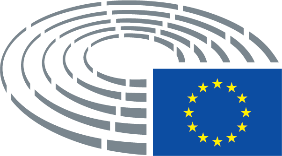 Eochair do na siombailí a úsáidtear	*	An nós imeachta comhairliúcháin	***	Nós imeachta an toilithe	***I	An gnáthnós imeachta reachtach (an chéad léamh)	***II	An gnáthnós imeachta reachtach (an dara léamh)	***III	An gnáthnós imeachta reachtach (an tríú léamh)(Braitheann an cineál nós imeachta ar an mbunús dlí a mholtar sa dréachtghníomh.)Leasuithe ar dhréachtghníomhLeasuithe ó Pharlaimint na hEorpa arna leagan amach in dhá cholúnLéirítear téacs atá scriosta le cló trom iodálach sa cholún ar chlé. Léirítear téacs atá curtha in ionad téacs eile le cló trom iodálach sa dá cholún. Léirítear téacs nua le cló trom iodálach sa cholún ar dheis.Sa chéad agus sa dara líne den cheanntásc a ghabhann le gach leasú, sonraítear an chuid ábhartha den dréachtghníomh atá á breithniú. Má bhaineann leasú le gníomh atá cheana ann agus go bhfuil sé i gceist é a leasú leis an dréachtghníomh, bíonn an tríú líne i gceanntásc an leasaithe ina sonraítear an gníomh atá cheana ann agus bíonn an ceathrú líne ann ina sonraítear an fhoráil den ghníomh sin is mian leis an bParlaimint a leasú.Leasuithe ó Pharlaimint na hEorpa i bhfoirm téacs comhdhlúiteAibhsítear téacs nua le cló trom iodálach. Léirítear téacs atá scriosta trí leas a bhaint as an tsiombail ▌ nó cuirtear líne tríd an téacs. Léirítear téacs atá curtha in ionad téacs eile tríd an téacs nua a aibhsiú le cló trom iodálach agus tríd an téacs atá á ionadú a scriosadh nó líne a chur tríd. Mar eisceacht air sin, ní aibhsítear athruithe atá go hiomlán teicniúil agus arb athruithe iad a rinne na ranna dréachtaithe nuair a bhí an téacs críochnaitheach á ullmhú.Téacs arna mholadh ag an gCoimisiúnLeasú(2a)	Chun saol na saoránach i réigiúin thrasteorann ar theorainneacha muirí nó i réigiúin thrasteorann idir na Ballstáit agus tríú tíortha a fheabhsú, ba cheart go leathnófaí chuig réigiúin uile an Aontais cur i bhfeidhm an Rialacháin seo agus úsáid sásra chun constaicí dlí agus riaracháin a réiteach, agus dlí an Aontais á urramú ag an am céanna.Téacs arna mholadh ag an gCoimisiúnLeasú(8)	Cé go bhfuil roinnt sásraí éifeachtacha le haghaidh comhar trasteorann ann cheana ar leibhéal idir-rialtasach, leibhéal réigiúnach agus leibhéal áitiúil i réigiúin áirithe de chuid an Aontais, ní chumhdaíonn siad gach réigiún teorann san Aontas. Chun na córais atá ann cheana a chomhlánú, is gá sásraí deonacha a chur ar bun chun constaicí dlí agus riaracháin a réiteach i ngach réigiún teorann (‘an Sásra’).(8)	Cé go bhfuil roinnt sásraí éifeachtacha le haghaidh comhar trasteorann ann cheana ar leibhéal idir-rialtasach, leibhéal réigiúnach agus leibhéal áitiúil i réigiúin áirithe de chuid an Aontais, ní chumhdaíonn siad gach réigiún teorann san Aontas. Chun na córais atá ann cheana a chomhlánú, is gá, dá bhrí sin, sásra deonach a chur ar bun chun constaicí dlí agus riaracháin a réiteach i ngach réigiún teorann (‘an Sásra’), ach ní chuireann sé sin cosc ar chruthú sásraí inchomparáide malartacha i gcomhréir le riachtanais shonracha ar an leibhéal náisiúnta, ar an leibhéal réigiúnach nó ar an leibhéal áitiúil.Téacs arna mholadh ag an gCoimisiúnLeasú(9)	Chun leagan amach bunreachtúil agus institiúideach na mBallstát a urramú, ba cheart úsáid an tSásra a bheith ar bhonn deonach i ndáil leis na réigiúin teorann sin de chuid Bhallstáit ina bhfuil sásra éifeachtach eile nó ina bhféadfaí ceann a bhunú leis an mBallstát comharsanachta. Ba cheart dhá bheart a bheith ann: síniú agus tabhairt i gcrích Gealltanais Trasteorann Eorpaigh (an ‘Gealltanas’) nó síniú Ráitis Trasteorann Eorpaigh (an ‘Ráiteas’).(9)	Is ar bhonn deonach atá úsáid an tSásra, i lánchomhlíonadh le leagan amach bunreachtúil agus institiúideach na mBallstát. Ba cheart dhá bheart a bheith ann: síniú agus tabhairt i gcrích Gealltanais Trasteorann Eorpaigh (an ‘Gealltanas’) nó síniú Ráitis Trasteorann Eorpaigh (an ‘Ráiteas’). Ba cheart go bhféadfadh na Ballstáit a roghnú ionstraim a úsáid ar dóigh leo í a bheith níos tairbhiúla ná cinn eile.Téacs arna mholadh ag an gCoimisiúnLeasú(9a)	Ba cheart d’údaráis inniúla na mBallstát, tíortha, eintitis nó réigiúin lena mbaineann, i gcomhréir lena n-inniúlachtaí sonracha a shainmhínítear go bunreachtúil agus go dlíthiúil, an réiteach dlí ad hoc atá molta a ghlacadh sula ndéanfar an nGealltanas a thabhairt chun críche agus a shíniú, nó sula ndéanfar an Ráiteas de bhun an Rialacháin seo a shíniú.Téacs arna mholadh ag an gCoimisiúnLeasú(11)	Bheadh gá le nós imeachta reachtach go fóill sa Bhallstát i dtaca leis an Ráiteas. Ba cheart don údarás atá ag tabhairt an Ráiteas i gcrích ráiteas foirmiúil a thabhairt go spreagfaidh sé, faoi spriocdháta faoi leith, an nós imeachta reachtach is gá chun an dlí náisiúnta is infheidhme de ghnáth a leasú agus dlí Ballstáit comharsanachta a chur i bhfeidhm, de mhaolú sainráite.(11)	Bheadh gá le nós imeachta reachtach go fóill sa Bhallstát i dtaca leis an Ráiteas. Ba cheart don údarás atá ag tabhairt an Ráiteas i gcrích ráiteas foirmiúil a thabhairt go spreagfaidh sé, faoi spriocdháta faoi leith, an nós imeachta reachtach is gá chun an dlí náisiúnta is infheidhme de ghnáth a leasú agus dlí Ballstáit comharsanachta a chur i bhfeidhm, de mhaolú sainráite, chun bacainní ar chur chun feidhme comhthionscadal trasteorann a bhaint.Téacs arna mholadh ag an gCoimisiúnLeasú(12)	Is ag daoine a bhíonn ag idirghníomhú ar theorainneacha talún is mó a bhíonn baic dlí le sárú, mar go dtrasnaíonn daoine teorainneacha ar bhonn laethúil nó ar bhonn seachtainiúil. Chun éifeacht an Rialacháin seo a dhíriú ar na réigiúin is gaire don teorainn agus leis an leibhéal is airde lánpháirtíochta agus idirphlé idir Ballstáit chomharsanachta, ba cheart feidhm a bheith ag an Rialachán seo maidir le réigiúin trasteorann de réir bhrí na críche a chumhdaítear le réigiúin teorann chomharsantacha talún in dhá Bhallstát nó níos mó ag réigiúin leibhéal NUTS 326. Níor cheart don mhéid sin cosc a chur ar Bhallstáit an Sásra a chur i bhfeidhm freisin maidir le teorainneacha muirí agus teorainneacha seachtracha seachas na teorainneacha le tíortha CSTE.(12)	Is ag daoine a bhíonn ag idirghníomhú ar theorainneacha talún, amhail oibrithe trasteorann, is mó a bhíonn baic dlí le sárú, mar go dtrasnaíonn daoine teorainneacha ar bhonn laethúil nó ar bhonn seachtainiúil. Chun éifeacht an Rialacháin seo a dhíriú ar na réigiúin is gaire don teorainn agus leis an leibhéal is airde lánpháirtíochta agus idirphlé idir Ballstáit chomharsanachta, ba cheart feidhm a bheith ag an Rialachán seo maidir le réigiúin trasteorann de réir bhrí na críche a chumhdaítear le réigiúin teorann chomharsantacha talún nó muirí in dhá Bhallstát nó níos mó ag réigiúin leibhéal NUTS 326. Níor cheart don mhéid sin cosc a chur ar Bhallstáit an Sásra a chur i bhfeidhm freisin maidir le teorainneacha muirí agus teorainneacha seachtracha seachas na teorainneacha le tíortha CSTE, ar bhonn deonach maidir leis na comhpháirtithe uile lena mbaineann.__________________________________26 Rialachán (CE) Uimh. 1059/2003 ó Pharlaimint na hEorpa agus ón gComhairle an 26 Bealtaine 2003 maidir le haicmiú coiteann d’aonaid chríochacha ar mhaithe le staidreamh (NUTS) a bhunú (IO L 154, 21.6.2003. lch. 1).26 Rialachán (CE) Uimh. 1059/2003 ó Pharlaimint na hEorpa agus ón gComhairle an 26 Bealtaine 2003 maidir le haicmiú coiteann d’aonaid chríochacha ar mhaithe le staidreamh (NUTS) a bhunú (IO L 154, 21.6.2003. lch. 1).Téacs arna mholadh ag an gCoimisiúnLeasú(13)	Chun tascanna na n-údarás éagsúil a chomhordú, a mbeidh comhlachtaí reachtacha náisiúnta agus réigiúnacha ina meas i roinn Ballstát, laistigh de Bhallstát ar leith agus idir údaráis i mBallstáit chomharsanachta, ba cheart go mbeadh sé d’oibleagáid ar gach Ballstát a roghnaíonn an Sásra Pointí Comhordúcháin Trasteorann náisiúnta agus, nuair is infheidhme, réigiúnacha a bhunú agus a dtascanna agus a n-inniúlachtaí a shainiú le linn chéimeanna éagsúla an tSásra lena gcumhdaítear tionscnamh, tabhairt chun críche, cur chun feidhme agus faireachán na nGealltanas agus na Ráiteas.(13)	Chun tascanna na n-údarás éagsúil a chomhordú, a mbeidh comhlachtaí reachtacha náisiúnta agus réigiúnacha ina meas i roinn Ballstát, laistigh de Bhallstát ar leith agus idir údaráis i mBallstáit chomharsanachta, ba cheart go mbeadh sé d’oibleagáid ar gach Ballstát a roghnaíonn an Sásra Pointí Comhordúcháin Trasteorann náisiúnta agus, i gcás inarb iomchuí, réigiúnacha a bhunú agus a dtascanna agus a n-inniúlachtaí a shainiú le linn chéimeanna éagsúla an tSásra lena gcumhdaítear tionscnamh, tabhairt chun críche, cur chun feidhme agus faireachán na nGealltanas agus na Ráiteas.Téacs arna mholadh ag an gCoimisiúnLeasú(17)	Ba cheart gur na príomhghníomhaithe sna Ballstáit ar iarradh orthu Gealltanas nó Ráiteas a thabhairt i gcrích a bheidh mar na Pointí Comhordúcháin Trasteorann náisiúnta nó réigiúnacha faoi seach atá le hidirchaidreamh a dhéanamh le gach údarás inniúil ina Bhallstát agus lena chontrapháirtí sa Bhallstát comharsanachta. Ba cheart a leagan síos go soiléir freisin gur féidir leis an bPointe Comhordúcháin Trasteorann cinneadh a dhéanamh an bhfuil nós imeachta lena dtabharfar i gcrích Gealltanas nó Ráiteas le seoladh nó an bhfuil réiteach aimsithe cheana a d’fhéadfaí a chur i bhfeidhm maidir le bac dlí amháin nó níos mó. Ar an taobh eile, ba cheart a leagan síos freisin, maidir leis an mBallstát a bhfuil a fhorálacha dlí le cur i bhfeidhm sa Bhallstát eile, go bhféadfadh an Ballstát sin an cur i bhfeidhm sin lasmuigh dá chríoch a dhiúltú. Ba cheart údar a bheith le haon chinneadh agus é a chur in iúl.(17)	Ba cheart gur na príomhghníomhaithe sna Ballstáit ar iarradh orthu Gealltanas nó Ráiteas a thabhairt i gcrích a bheidh mar na Pointí Comhordúcháin Trasteorann náisiúnta nó réigiúnacha faoi seach atá le hidirchaidreamh a dhéanamh le gach údarás inniúil ina Bhallstát agus lena chontrapháirtí sa Bhallstát comharsanachta. Ba cheart a leagan síos go soiléir freisin gur féidir leis an bPointe Comhordúcháin Trasteorann cinneadh a dhéanamh an bhfuil nós imeachta lena dtabharfar i gcrích Gealltanas nó Ráiteas le seoladh nó an bhfuil réiteach aimsithe cheana a d’fhéadfaí a chur i bhfeidhm maidir le bac dlí amháin nó níos mó. Ar an taobh eile, ba cheart a leagan síos freisin, maidir leis an mBallstát a bhfuil a fhorálacha dlí le cur i bhfeidhm sa Bhallstát eile, go bhféadfadh an Ballstát sin an cur i bhfeidhm sin lasmuigh dá chríoch a dhiúltú. Ba cheart údar cuí a bheith le haon chinneadh agus ba cheart é a chur in iúl in am trátha do na comhpháirtithe uile.Téacs arna mholadh ag an gCoimisiúnLeasú(19)	Is éard ba cheart a bheidh i gcur chun feidhme Gealltanais is infheidhme go díreach forálacha náisiúnta Ballstáit eile a chur i bhfeidhm. Is éard ba cheart a bheith i gceist leis sin leasú a dhéanamh ar ghníomh reachtach atá ceangailteach ó thaobh dlí de agus a glacadh cheana i gcomhréir leis an dlí náisiúnta is infheidhme de ghnáth nó, murab ann don ghníomh sin, gníomh reachtach nua a ghlacadh bunaithe ar reachtaíocht Ballstáit eile. I gcás ina bhfuil údaráis éagsúla inniúil maidir le gnéithe éagsúla de bac casta dlí, ba cheart clár ama do gach ceann de na gnéithe sin a bheith ag gabháil leis an nGealltanas. Chun prionsabal na coimhdeachta a urramú, ba cheart do ghlacadh agus tarchur na ngníomhartha riaracháin leasaithe sin nó na ngníomhartha riaracháin nua sin an dlí náisiúnta maidir le nósanna imeachta riaracháin a leanúint.(19)	Is éard ba cheart a bheith i gcur chun feidhme Gealltanais is infheidhme go díreach forálacha náisiúnta Ballstáit eile a chur i bhfeidhm agus comhthionscadail á gcur chun feidhme. Is éard ba cheart a bheith i gceist leis sin leasú a dhéanamh ar ghníomhartha reachtacha atá ceangailteach ó thaobh dlí de agus a glacadh cheana i gcomhréir leis an dlí náisiúnta is infheidhme de ghnáth nó, i gcás nach bhfuil sé sin déanta fós, gníomh reachtach nua a ghlacadh bunaithe ar reachtaíocht Ballstáit eile faoi cheann de sprioc-am arna chomhaontú ag na comhpháirtithe uile chun comhthionscadail thrasteorann a sheoladh in am trátha. I gcás inarb inniúil iad údaráis éagsúla maidir le gnéithe éagsúla de bhac casta dlí, ba cheart clár ama do gach ceann de na gnéithe sin a bheith ag gabháil leis an nGealltanas. Chun prionsabal na coimhdeachta a urramú, ba cheart do ghlacadh agus tarchur na ngníomhartha riaracháin leasaithe sin nó na ngníomhartha riaracháin nua sin an dlí náisiúnta maidir le nósanna imeachta riaracháin a leanúint.Téacs arna mholadh ag an gCoimisiúnLeasú(24)	Chun bunachar sonraí a bhunú i gcomhréir le hAirteagal 8, ba chóir cumhachtaí cur chun feidhme a thabhairt don Choimisiún le rialacha a leagan síos maidir lena reáchtáil, maidir le cosaint sonraí agus maidir leis an tsamhail a bheidh le húsáid nuair a dhéanfaidh Pointí Comhordúcháin Trasteorann faisnéis a chur isteach maidir le cur chun feidhme agus úsáid an tSásra. Ba cheart na cumhachtaí sin a fheidhmiú i gcomhréir leis an nós imeachta comhairliúcháin faoi Rialachán (AE) Uimh. 182/2011 ó Pharlaimint na hEorpa agus ón gComhairle28. Chun críocha praiticiúla agus comhordúcháin, ba cheart don ‘Choiste Comhordúcháin do Chistí Struchtúracha agus Infheistíochta na hEorpa’ a bheith ina choiste is inniúil don phróiseas chun gníomhartha cur chun feidhme a ghlacadh.(24)	Chun bunachar sonraí a bhunú i gcomhréir le hAirteagal 7, ba cheart cumhachtaí cur chun feidhme a thabhairt don Choimisiún rialacha a leagan síos maidir lena reáchtáil, maidir le cosaint sonraí agus maidir leis an tsamhail a bheidh le húsáid nuair a dhéanfaidh Pointí Comhordúcháin Trasteorann faisnéis a chur isteach maidir le cur chun feidhme agus úsáid an tSásra. Ba cheart na cumhachtaí sin a fheidhmiú i gcomhréir leis an nós imeachta comhairliúcháin faoi Rialachán (AE) Uimh. 182/2011 ó Pharlaimint na hEorpa agus ón gComhairle28. Chun críocha praiticiúla agus comhordúcháin, ba cheart don ‘Choiste Comhordúcháin do Chistí Struchtúracha agus Infheistíochta na hEorpa’ a bheith ina choiste is inniúil don nós imeachta chun gníomhartha cur chun feidhme a ghlacadh.____________________________________28 Rialachán (AE) Uimh. 182/2011 ó Pharlaimint na hEorpa agus ón gComhairle an 16 Feabhra 2011 lena leagtar síos na rialacha agus na prionsabail ghinearálta a bhaineann leis na sásraí maidir le rialú ag na Ballstáit ar fheidhmiú cumhachtaí cur chun feidhme ag an gCoimisiún (IO L 55, 28.2.2011, lch. 13).28 Rialachán (AE) Uimh. 182/2011 ó Pharlaimint na hEorpa agus ón gComhairle an 16 Feabhra 2011 lena leagtar síos na rialacha agus na prionsabail ghinearálta a bhaineann leis na sásraí maidir le rialú ag na Ballstáit ar fheidhmiú cumhachtaí cur chun feidhme ag an gCoimisiún (IO L 55, 28.2.2011, lch. 13).Téacs arna mholadh ag an gCoimisiúnLeasú(25)	Ní mór do na rialacha náisiúnta cur chun feidhme na réigiúin teorann de Bhallstát ar leith atá cumhdaithe leis an nGealltanas nó leis an Ráiteas a shonrú. Dá bhrí sin, beidh an Coimisiún in ann a mheas an bhfuil an Ballstát tar éis sásra éagsúil eile a roghnú i leith na teorann nach bhfuil luaite.scriostaTéacs arna mholadh ag an gCoimisiúnLeasú(26)	Urramaítear na cearta bunúsacha leis an Rialachán seo mar aon leis na prionsabail a aithnítear i gCairt um Chearta Bunúsacha an Aontais Eorpaigh, go háirithe an ceart go ndéanfar sonraí pearsanta a chosaint (Airteagal 8), an ceart chun oideachais (Airteagal 14), an tsaoirse chun gairm bheatha a roghnú agus an ceart chun dul i mbun oibre (Airteagal 15), go háirithe an tsaoirse chun fostaíocht a lorg, chun obair a dhéanamh, agus chun an ceart chun gnóthas a chur ar bun agus seirbhísí a sholáthar in aon Bhallstát a fheidhmiú, an tsaoirse chun gnó a sheoladh (Airteagal 16 ), rochtain ar an tslándáil shóisialta agus ar an gcúnamh sóisialta (Airteagal 34), rochtain ar chúram sláinte (Airteagal 35) agus rochtain ar sheirbhísí ar mhaithe leis an leas ginearálta eacnamaíoch (Airteagal 36).(26)	Urramaítear na cearta bunúsacha leis an Rialachán seo agus cloítear ann leis na prionsabail a aithnítear i gCairt um Chearta Bunúsacha an Aontais Eorpaigh, go háirithe an ceart go ndéanfar sonraí pearsanta a chosaint (Airteagal 8), an ceart chun oideachais (Airteagal 14), an tsaoirse chun gairm bheatha a roghnú agus an ceart chun dul i mbun oibre (Airteagal 15), go háirithe an tsaoirse chun fostaíocht a lorg, chun obair a dhéanamh, an ceart chun gnóthas a chur ar bun agus seirbhísí a sholáthar in aon Bhallstát a fheidhmiú, an tsaoirse chun gnó a sheoladh (Airteagal 16 ), rochtain ar an tslándáil shóisialta agus ar an gcúnamh sóisialta (Airteagal 34), rochtain ar chúram sláinte (Airteagal 35) agus rochtain ar sheirbhísí ar mhaithe leis an leas eacnamaíoch i gcoitinne (Airteagal 36) agus ardleibhéal cosanta don chomhshaol i gcomhréir le prionsabal na forbartha inbhuanaithe (Airteagal 37).Téacs arna mholadh ag an gCoimisiúnLeasú(28)	I gcomhréir le prionsabal na comhréireachta, a leagtar amach in Airteagal 5(4) CAE, níor cheart inneachar agus foirm ghníomhaíocht an Aontais a dhul thar a bhfuil riachtanach chun cuspóirí na gConarthaí a ghnóthú. Is ar bhonn deonach a bhainfear úsáid as an sásra sonrach arna bhunú faoin Rialachán seo. I gcás ina ndéanfaidh Ballstát cinneadh, maidir le teorainn shonrach le Ballstát comharsanachta amháin nó níos mó, leanúint de bhaic dlí i réigiún sonrach trasteorann a réiteach faoi na sásraí éifeachtacha atá curtha ar bun aige ar an leibhéal náisiúnta nó atá curtha ar bun aige go foirmiúil nó go neamhfhoirmiúil, in éineacht le Ballstát comharsanachta amháin nó níos mó, ní gá an Sásra atá curtha ar bun faoin Rialachán seo a roghnú. Ar an gcaoi chéanna, i gcás ina ndéanann Ballstát cinneadh, maidir le teorainn shonrach le Ballstát comharsanachta amháin nó níos mó, bheith páirteach i sásra éifeachtach atá ann cheana arna bhunú go foirmiúil nó go neamhfhoirmiúil ag Ballstát comharsanachta amháin nó níos mó, ar choinníoll go gceadaítear aontachas leis an sásra sin, arís, ní gá an Sásra arna bhunú faoin Rialachán seo a roghnú. Dá bhrí sin, ní théann an Rialachán seo thar a bhfuil riachtanach chun a chuspóirí a bhaint amach do na réigiúin trasteorann sin, réigiúin nach bhfuil aon sásraí éifeachtúla i bhfeidhm ag na Ballstáit ina leith chun baic dlí a réiteach.(28)	I gcomhréir le prionsabal na comhréireachta, mar a leagtar amach in Airteagal 5(4) CAE, níor cheart go rachadh inneachar agus foirm ghníomhaíocht an Aontais thar a bhfuil riachtanach chun cuspóirí na gConarthaí a ghnóthú. Is ar bhonn deonach a bhainfear úsáid as an sásra sonrach arna chur ar bun faoin Rialachán seo chun constaicí trasteorann i réigiúin thrasteorann a réiteach agus ní chuireann sé sin, ar shlí ar bith, cosc ar ionstraimí inchomparáide malartacha a úsáid. I gcás ina ndéanfaidh Ballstát cinneadh, i gcás comhthionscadal sonrach le Ballstát comharsanachta amháin nó níos mó, leanúint de bhaic dlí i réigiún sonrach trasteorann a réiteach faoi na sásraí éifeachtacha atá curtha ar bun aige ar an leibhéal náisiúnta nó atá curtha ar bun aige go foirmiúil nó go neamhfhoirmiúil, in éineacht le Ballstát comharsanachta amháin nó níos mó, ní gá an Sásra arna chur ar bun faoin Rialachán seo a roghnú. Ar an gcaoi chéanna, i gcás ina ndéanann Ballstát cinneadh, maidir le comhthionscadal sonrach le Ballstát comharsanachta amháin nó níos mó, bheith páirteach i sásra éifeachtach atá ann cheana arna chur ar bun go foirmiúil nó go neamhfhoirmiúil ag Ballstát comharsanachta amháin nó níos mó, ar choinníoll go gceadaítear aontachas leis an sásra sin, arís, ní gá an Sásra arna chur ar bun faoin Rialachán seo a roghnú. Ar deireadh, i gcás ina ndéanann Ballstát cinneadh, in éineacht le Ballstát comharsanachta amháin nó níos mó, sásra éifeachtach nua a chur ar bun, go foirmiúil nó go neamhfhoirmiúil, chun baic dhlíthiúla atá ina mbac ar chomhthionscadal a chur chun feidhme i réigiúin thrasteorann a réiteach, ní gá an Sásra arna chur ar bun faoin Rialachán seo a roghnú. Dá bhrí sin, ní théann an Rialachán seo thar a bhfuil riachtanach chun a chuspóirí a bhaint amach do na réigiúin trasteorann sin, ar ina leith nach bhfuil aon sásraí éifeachtúla i bhfeidhm ag na Ballstáit chun baic dlí a réiteach.Téacs arna mholadh ag an gCoimisiúnLeasú(30a)	Ba cheart go ndéanfadh an Rialachán seo prionsabal na coimhdeachta a chomhlíonadh. Ní dhéanann sé difear, ar shlí ar bith, do cheannasacht na mBallstát, ná níl sé contrártha dá mbunreachtanna.Téacs arna mholadh ag an gCoimisiúnLeasú1.	Leis an Rialachán seo cuirtear ar bun sásra le gur féidir forálacha dlí ó Bhallstát amháin a chur i bhfeidhm i mBallstát eile, maidir le réigiún trasteorann, i gcás ina gcruthófaí bac dlí ar chur chun feidhme comhthionscadail dá gcuirfí forálacha dlí an dara Ballstáit i bhfeidhm (‘an Sásra’).1.	Leis an Rialachán seo, cuirtear ar bun sásra deonach chun gur féidir, maidir le comhthionscadal aonair i réigiún trasteorann, forálacha dlí ó Bhallstát amháin a chur i bhfeidhm i mBallstát eile, i gcás ina gcruthófaí baic dhlíthiúla amháin nó níos mó ar chur chun feidhme comhthionscadail (‘an Sásra’) dá gcuirfí forálacha dlí an dara Ballstáit i bhfeidhm.Téacs arna mholadh ag an gCoimisiúnLeasú(c)	cosaint dhlíthiúil ar dhaoine a bhfuil cónaí orthu i réigiún trasteorann i ndáil leis an Sásra.(c)	cosaint dhlíthiúil do dhaoine a bhfuil cónaí orthu i réigiún nó dóibh siúd atá ina gcónaí ann ar feadh tréimhse teoranta i ndáil leis an Sásra.Téacs arna mholadh ag an gCoimisiúnLeasú(1)	ciallaíonn ‘réigiún trasteorann’ an críoch arna chumhdú ag réigiúin chomharsanachta teorann talún in dhá Bhallstát nó níos mó ag réigiúin leibhéal NUTS 3;(1)	ciallaíonn ‘réigiún trasteorann’ an críoch arna cumhdach ag réigiúin chomharsanachta teorann talún nó muirí in dhá Bhallstát nó níos mó ag réigiúin leibhéal NUTS 3;Téacs arna mholadh ag an gCoimisiúnLeasú(2)	ciallaíonn ‘comhthionscadal’ aon mír bonneagair ag a bhfuil tionchar i réigiún trasteorann ar leith nó aon seirbhís ar mhaithe leis an leas eacnamaíoch ginearálta a sholáthraítear i réigiún trasteorann ar leith;(2)	ciallaíonn ‘comhthionscadal’ aon mír bonneagair ag a bhfuil tionchar i réigiún trasteorann ar leith nó aon seirbhís ar mhaithe leis an leas eacnamaíoch ginearálta a sholáthraítear i réigiún trasteorann ar leith, gan beann ar cé acu atá nó nach bhfuil an tionchar sin le sonrú ar dhá thaobh na teorann nó ar thaobh amháin di;Téacs arna mholadh ag an gCoimisiúnLeasú(5)	ciallaíonn ‘tionscnóir’ an gníomhaí a shainaithníonn an baic dlí agus a chuireann an Sásra i ngnímh trí dhoiciméad tionscnaimh a chur isteach;(5)	ciallaíonn ‘tionscnóir’ an gníomhaí a shainaithníonn baic dlí amháin nó níos mó agus a chuireann an Sásra i ngnímh trí dhoiciméad tionscnaimh a chur isteach;Téacs arna mholadh ag an gCoimisiúnLeasú1.	Roghnóidh Ballstát an Sásra nó roghnóidh sé bealaí atá ann cheana chun baic dlí a réiteach atá ag cur bac ar chur chun feidhme comhthionscadail i réigiúin trasteorann ar theorainn shonrach le Ballstát comharsanachta amháin nó níos mó.1.	Féadfaidh na Ballstáit an Sásra a roghnú nó bealaí eile a roghnú chun réiteach a fháil ar chonstaicí dlíthiúla atá ina mbac ar chur chun feidhme comhthionscadail i réigiúin thrasteorann le Ballstát comharsanachta amháin nó níos mó.Téacs arna mholadh ag an gCoimisiúnLeasú2.	Féadfaidh Ballstát cinneadh a dhéanamh freisin, maidir le teorainn shonrach le Ballstát comharsanachta amháin nó níos mó, bheith páirteach i mbealach éifeachtach atá ann cheana arna bhunú go foirmiúil nó go neamhfhoirmiúil ag Ballstát comharsanachta amháin nó níos mó.2.	Maidir le comhthionscadal i réigiúin thrasteorann, féadfaidh Ballstát, in éineacht le Ballstát comharsanachta amháin nó níos mó, bheith páirteach i mbealach éifeachtach atá ann cheana arna chur ar bun go foirmiúil nó go neamhfhoirmiúil ag Ballstát comharsanachta amháin nó níos mó nó cuirfidh sé an Sásra i bhfeidhm maidir leis an Ráiteas.Téacs arna mholadh ag an gCoimisiúnLeasú3.	Féadfaidh na Ballstáit an Sásra a úsáid i réigiúin trasteorann ar theorainneacha muirí nó i réigiúin trasteorann idir Ballstát amháin nó níos mó agus tríú tír amháin nó níos mó nó tír agus críoch amháin nó níos mó thar lear.3.	Féadfaidh na Ballstáit an Sásra a chur i bhfeidhm maidir le comhthionscadal i réigiún trasteorann idir Ballstát amháin nó níos mó agus tríú tír amháin nó níos mó nó tír agus críoch amháin nó níos mó thar lear, ar bhonn deonach i ndáil leis na comhpháirtithe uile lena mbaineann.Téacs arna mholadh ag an gCoimisiúnLeasú1.	I gcás ina roghnóidh Ballstát an Sásra, bunóidh sé Pointe Comhordúcháin Trasteorann amháin nó níos mó ar cheann de na bealaí seo a leanas:1.	Bunóidh nó ainmneoidh gach Ballstát Pointe Comhordúcháin Trasteorann amháin nó níos mó ar cheann de na bealaí seo a leanas:Téacs arna mholadh ag an gCoimisiúnLeasú(d)	idirchaidreamh a dhéanamh leis na Pointí Comhordúcháin Trasteorann, i gcás inarb ann dóibh, sa Bhallstát comharsanachta nó sna Ballstáit chomharsanachta agus leis na Pointí Comhordúcháin Trasteorann in eintitis chríochacha eile le cumhachtaí reachtacha a Bhallstáit féin nó Bhallstát eile;(d)	idirchaidreamh a dhéanamh leis na Pointí Comhordúcháin Trasteorann, i gcás inarb ann dóibh, sa Bhallstát comharsanachta nó sna Ballstáit chomharsanachta agus leis na Pointí Comhordúcháin Trasteorann in eintitis chríochacha eile le cumhachtaí reachtacha a Bhallstáit féin nó Bhallstát eile;Téacs arna mholadh ag an gCoimisiúnLeasú(c)	ar iarratas ó údarás inniúil áirithe an ghealltanais atá lonnaithe i mBallstát eile nach bhfuil a Phointe Comhordúcháin Trasteorann féin aige, réamhanailís a dhéanamh ar dhoiciméad tionscnaimh;(c)	ar iarratas ó údarás inniúil áirithe gealltanais atá lonnaithe i mBallstát eile, réamhanailís a dhéanamh ar dhoiciméad tionscnaimh;Téacs arna mholadh ag an gCoimisiúnLeasú(b)	liosta de na Pointí Comhordúcháin Trasteorann uile idir náisiúnta agus réigiúnach a fhoilsiú agus a choinneáil cothrom le dáta;(b)	bunachar sonraí de na Pointí Comhordúcháin Trasteorann náisiúnta agus réigiúnacha uile a chruthú, a fhoilsiú agus a choinneáil cothrom le dáta;Téacs arna mholadh ag an gCoimisiúnLeasú1a.	Déanfaidh an Coimisiún straitéis chumarsáide tacaíochta a ullmhú chun:(a) malartú dea-chleachtas a chur chun cinn;(b) faisnéis phraiticiúil agus léirmhíniú a sholáthar ar réimse ábhair agus fócas téamach an Rialacháin seo  agus(c) soiléiriú a thabhairt ar an nós imeachta beacht chun Gealltanas nó Ráiteas a thabhairt i gcríchTéacs arna mholadh ag an gCoimisiúnLeasú1.	Sainaithneoidh an tionscnóir an bac dlí i ndáil le pleanáil, forbairt, soláthar foirne, maoiniú nó feidhmiú comhthionscadail.1.	Sainaithneoidh an tionscnóir bac dlí amháin nó níos mó i ndáil le pleanáil, forbairt, soláthar foirne, maoiniú nó feidhmiú comhthionscadail.Téacs arna mholadh ag an gCoimisiúnLeasú(a)	tuairisc ar an gcomhthionscadal agus ar a chomhthéacs, ar an mbac dlí comhfhreagrach i mBallstát an ghealltanais chomh maith leis réasúnaíocht leis an mbac dlí a réiteach;(a)	tuairisc ar an gcomhthionscadal agus ar a chomhthéacs, ar bhac dlí comhfhreagrach amháin nó níos mó i mBallstát an ghealltanais chomh maith leis an réasúnaíocht chun bac dlí amháin nó níos mó a réiteach;Téacs arna mholadh ag an gCoimisiúnLeasú(b)	liosta d’fhorálacha sonracha dlí Bhallstát an aistrithe lean réitítear an bac dlí nó, i gcás nach bhfuil aon fhoráil iomchuí dlí ann, togra le haghaidh réiteach dlí ad hoc;(b)	liosta d’fhorálacha sonracha dlí Bhallstát an aistrithe lean réitítear bac dlí amháin nó níos mó nó, i gcás nach bhfuil aon fhoráil iomchuí dlí ann, togra le haghaidh réiteach dlí ad hoc;Téacs arna mholadh ag an gCoimisiúnLeasúRéamhanailís Bhallstáit an ghealltanais ar an doiciméad tionscnaimhRéamhanailís Bhallstá(i)t an ghealltanais agus an aistrithe ar an doiciméad tionscnaimhTéacs arna mholadh ag an gCoimisiúnLeasú1.	Déanfaidh an Pointe Comhordúcháin Trasteorann inniúil anailís ar an doiciméad tionscnaimh. Déanfaidh sé idirchaidreamh le gach údarás inniúil gealltanais agus leis an bPointe Comhordúcháin Trasteorann náisiúnta nó, i gcás inarb ábhartha, leis na Pointí Comhordúcháin Trasteorann réigiúnacha eile sa Bhallstát agus leis an bPointe Comhordúcháin Trasteorann náisiúnta i mBallstát an aistrithe.1.	Déanfaidh Pointe Comhordúcháin Trasteorann inniúil Bhallstát an ghealltanais anailís ar an doiciméad tionscnaimh. Déanfaidh sé idirchaidreamh le gach údarás inniúil gealltanais agus leis an bPointe Comhordúcháin Trasteorann náisiúnta nó, i gcás inarb ábhartha, leis na Pointí Comhordúcháin Trasteorann réigiúnacha eile sa Bhallstát agus leis an bPointe Comhordúcháin Trasteorann náisiúnta i mBallstát an aistrithe.Téacs arna mholadh ag an gCoimisiúnLeasú1a.	Laistigh de thrí mhí tar éis do Phointe Comhordúcháin Trasteorann inniúil Bhallstát an aistrithe doiciméad tionscnaimh a fháil, cuirfidh sé a réamhthuairimí chuig Pointe Comhordúcháin Trasteorann inniúil Bhallstát an ghealltanais.Téacs arna mholadh ag an gCoimisiúnLeasú2.	Laistigh de thrí mhí tar éis an doiciméad tionscnaimh a fháil, déanfaidh an Pointe Comhordúcháin Trasteorann inniúil ceann amháin nó níos mó de na gníomhartha seo a leanas, a bheidh le tarchur chuig an tionscnóir i scríbhinn:2.	Laistigh de shé mhí tar éis an doiciméad tionscnaimh a fháil, déanfaidh Pointe Comhordúcháin Trasteorann inniúil Bhallstát an ghealltanais ceann amháin nó níos mó de na gníomhartha seo a leanas, a bheidh le tarchur chuig an tionscnóir i scríbhinn:Téacs arna mholadh ag an gCoimisiúnLeasú(d)	an tionscnóir a chur ar an eolas faoina mheasúnú go gcuimsítear an bac dlí i gceann de na cásanna atá liostaithe in Airteagal 12(4) agus tuairisc ar ghealltanas an údaráis inniúil ghealltanais an bac dlí sin a athrú nó a chur in oiriúint;(d)	an tionscnóir a chur ar an eolas faoina mheasúnú go gcuimsítear bac dlí amháin nó níos mó i gceann de na cásanna a liostaítear in Airteagal 12(4) agus tuairisc ar ghealltanas an údaráis inniúil ghealltanais an bac dlí sin a athrú nó a chur in oiriúint;Téacs arna mholadh ag an gCoimisiúnLeasú(e)	an tionscnóir a chur ar an eolas faoina mheasúnú go gcuimsítear an bac dlí i gceann de na cúinsí faoi Airteagal 12(4), ag leagan amach na cúiseanna le diúltú an bac dlí sin a athrú nó a chur in oiriúint agus ag tagairt do na modhanna sásaimh dhlíthiúil atá ann in aghaidh an chinnidh sin faoi dhlí Bhallstát an ghealltanais;(e)	an tionscnóir a chur ar an eolas faoina mheasúnú go gcuimsítear bac dlí amháin nó níos mó i gceann de na cúinsí faoi Airteagal 12(4), ag leagan amach na cúiseanna le diúltú an bac dlí sin a athrú nó a chur in oiriúint agus ag tagairt do na modhanna sásaimh dhlíthiúil atá ann in aghaidh an chinnidh sin faoi dhlí Bhallstát an ghealltanais;Téacs arna mholadh ag an gCoimisiúnLeasú(fa)	an tionscnóir a atreorú chun sásra atá ann cheana a roghnú, amhail dá dtagraítear in Airteagal 4(2), chun constaic dlí amháin nó níos mó atá ina bac ar chur chun feidhme an chomhthionscadail a réiteach nó chun an doiciméad tionscnaimh a tharchur go díreach chuig an gcomhlacht inniúil faoin sásra comhfhreagrach;Téacs arna mholadh ag an gCoimisiúnLeasú(fb)	an tionscnóir a chur ar an eolas go bhfuil ceann amháin nó níos mó de na Ballstáit lena mbaineann tar éis a chinneadh gan ceann amháin nó níos de na baic dlí a shainaithin an tionscnóir a réiteach, agus, san am céanna, na cúiseanna leis an gcinneadh sin a thabhairt i scríbhinn.Téacs arna mholadh ag an gCoimisiúnLeasúAirteagal 11scriostaRéamhanailís Bhallstáit an aistrithe ar an doiciméad tionscnaimhNuair a fhaigheann Pointe Comhordúcháin Trasteorann inniúil Bhallstát an aistrithe doiciméad tionscnaimh, déanfaidh sé na cúraimí a liostaítear in Airteagal 10(2) freisin agus féadfaidh sé a réamhthuairimí chuig Pointe Comhordúcháin Trasteorann inniúil Bhallstáit an ghealltanais.Téacs arna mholadh ag an gCoimisiúnLeasú1.	I gcás ina n-iarrfaidh Pointe Comhordúcháin Trasteorann inniúil Bhallstáit an ghealltanais doiciméad tionscnaimh leasaithe nó faisnéis shonrach bhreise, déanfaidh sé anailís ar an doiciméad tionscnaimh leasaithe nó ar an bhfaisnéis shonrach bhreise nó orthu araon agus déanfaidh sé na bearta, laistigh de thrí mhí ón doiciméad a fháil, oiread is go raibh an doiciméad tionscnaimh á sheoladh isteach den chéad uair.1.	I gcás ina n-iarrfaidh Pointe Comhordúcháin Trasteorann inniúil Bhallstáit an ghealltanais doiciméad tionscnaimh leasaithe nó faisnéis shonrach bhreise, déanfaidh sé anailís ar an doiciméad tionscnaimh leasaithe nó ar an bhfaisnéis shonrach bhreise nó orthu araon agus déanfaidh sé na bearta, laistigh de shé mhí ón doiciméad a fháil, oiread is go raibh an doiciméad tionscnaimh á sheoladh isteach den chéad uair.Téacs arna mholadh ag an gCoimisiúnLeasú2.	I gcás ina measann Pointe Comhordúcháin Trasteorann inniúil Bhallstáit an ghealltanais nach bhfuil an doiciméad tionscnaimh leasaithe go fóill ullmhaithe i gcomhréir le hAirteagal 10 nó nach leor go fóill an fhaisnéis shonrach bhreise, déanfaidh sé a chinneadh deireadh a chur leis an nós imeachta a chur in iúl don tionscnóir laistigh de thrí mhí tar éis an doiciméad tionscnaimh leasaithe a fháil. Tabharfar bonn cirt cuí leis an gcinneadh sin.2.	I gcás ina measann Pointe Comhordúcháin Trasteorann inniúil Bhallstáit an ghealltanais nach bhfuil an doiciméad tionscnaimh leasaithe go fóill ullmhaithe i gcomhréir le hAirteagal 10 nó nach leor go fóill an fhaisnéis shonrach bhreise, déanfaidh sé a chinneadh deireadh a chur leis an nós imeachta a chur in iúl don tionscnóir laistigh de shé mhí tar éis an doiciméad tionscnaimh leasaithe a fháil. Tabharfar bonn cirt cuí leis an gcinneadh sin.Téacs arna mholadh ag an gCoimisiúnLeasú3.	I gcás inarb é conclúid na hanailíse a dhéanfaidh Pointe Comhordúcháin Trasteorann inniúil Bhallstát an ghealltanais nó an t-údarás gealltanais go bhfuil an bac dlí a bhfuil tuairisc air sa doiciméad tionscnaimh bunaithe ar mhíthuiscint nó ar mhíléiriú ar an reachtaíocht ábhartha nó ar easpa faisnéis ábhartha faoin reachtaíocht ábhartha, cuirfear deireadh leis an nós imeachta tríd an tionscnóir a chur ar an eolas faoin measúnú nach bhfuil aon bhac dlí ann.3.	I gcás inarb é conclúid na hanailíse a dhéanfaidh Pointe Comhordúcháin Trasteorann inniúil Bhallstát an ghealltanais nó an t-údarás gealltanais go bhfuil bac dlí amháin nó níos mó a bhfuil tuairisc air sa doiciméad tionscnaimh bunaithe ar mhíthuiscint nó ar mhíléiriú ar an reachtaíocht ábhartha nó ar easpa faisnéis ábhartha faoin reachtaíocht ábhartha, cuirfear deireadh leis an nós imeachta tríd an tionscnóir a chur ar an eolas faoin measúnú nach bhfuil aon bhac dlí ann.Téacs arna mholadh ag an gCoimisiúnLeasú4.	I gcás nach bhfuil sa bhac dlí ach foráil riaracháin, riail nó cleachtas riaracháin de chuid Bhallstát an ghealltanais nó foráil riaracháin, riail nó cleachtas riaracháin ar soiléir nach foráil arna glacadh faoi nós imeachta reachta é agus, dá bhrí sin, is féidir a athrú nó a oiriúnú gan nós imeachta reachtach, déanfaidh údarás inniúil an ghealltanais an tionscnóir a chur ar an eolas laistigh d’ocht mí go ndiúltaíonn sé nó go bhfuil sé toilteanach an fhoráil riaracháin, riail nó cleachtas riaracháin ábhartha a athrú nó a oiriúnú.4.	I gcás nach bhfuil i mbac dlí amháin nó níos mó ach foráil riaracháin, riail nó cleachtas riaracháin de chuid Bhallstát an ghealltanais nó foráil riaracháin, riail nó cleachtas riaracháin ar soiléir nach foráil arna glacadh faoi nós imeachta reachta é agus, dá bhrí sin, is féidir a athrú nó a oiriúnú gan nós imeachta reachtach, déanfaidh údarás inniúil an ghealltanais an tionscnóir a chur ar an eolas laistigh d’ocht mí go ndiúltaíonn sé nó go bhfuil sé toilteanach an fhoráil riaracháin, riail nó cleachtas riaracháin ábhartha a athrú nó a oiriúnú.Téacs arna mholadh ag an gCoimisiúnLeasú(a)	tuairisc ar an gcomhthionscadal agus ar a chomhthéacs, ar an mbac dlí chomhfhreagrach agus ar an réasúnaíocht leis an mbac dlí a réiteach;(a)	tuairisc ar an gcomhthionscadal agus ar a chomhthéacs, ar bhac dlí comhfhreagrach amháin nó níos mó chomh maith leis an réasúnaíocht chun bac dlí amháin nó níos mó a réiteach;Téacs arna mholadh ag an gCoimisiúnLeasú(b)	liosta de na forálacha sonracha dlíthiúla atá sa bhac dlí agus nach mbeidh feidhm acu dá réir sin maidir leis an gcomhthionscadal;(b)	liosta de na forálacha sonracha dlíthiúla atá i mbac dlí amháin nó níos mó agus nach mbeidh feidhm acu dá réir sin maidir leis an gcomhthionscadal;Téacs arna mholadh ag an gCoimisiúnLeasú(a)	laistigh de thrí mhí ar a mhéad tar éis faisnéis a bheith tarchurtha aige faoi Airteagal 10(2) nó Airteagal 12(1) agus (2);(a)	laistigh de shé mhí ar a mhéad tar éis faisnéis a bheith tarchurtha aige faoi Airteagal 10(2) nó Airteagal 12(1) agus (2);Téacs arna mholadh ag an gCoimisiúnLeasú1.	Déanfaidh Pointe Comhordúcháin Trasteorann inniúil Bhallstát an aistrithe an dréacht-Ghealltanas nó an dréacht-Ráiteas arna fháil de bhun Airteagal 15 a scrúdú agus, laistigh de thrí mhí ar a mhéad tar éis dó an dréacht a fháil agus tar éis dó dul i gcomhairle le húdaráis inniúla an aistrithe, déanfaidh sé ceann amháin nó níos mó de na bearta seo a leanas:1.	Déanfaidh Pointe Comhordúcháin Trasteorann inniúil Bhallstát an aistrithe an dréacht-Ghealltanas nó an dréacht-Ráiteas arna fháil de bhun Airteagal 15 a scrúdú agus, laistigh de shé mhí ar a mhéad tar éis dó an dréacht a fháil agus tar éis dó dul i gcomhairle le húdaráis inniúla an aistrithe, déanfaidh sé ceann amháin nó níos mó de na bearta seo a leanas:Téacs arna mholadh ag an gCoimisiúnLeasú2.	Sna Ballstáit ina síneoidh údarás inniúil an aistrithe Gealltanas nó Ráiteas, déanfaidh Pointe Comhordúcháin Trasteorann Bhallstát an aistrithe, i gcomhréir le pointe (a) agus pointe (b) de mhír 1, an dá chóip bhunaidh arna síniú ag údarás inniúil an aistrithe a sheoladh.2.	Sna Ballstáit ina síneoidh údarás inniúil an aistrithe Gealltanas nó Ráiteas, déanfaidh Pointe Comhordúcháin Trasteorann Bhallstát an aistrithe, i gcomhréir le pointe (a) agus pointe (b) de mhír 1, ceann amháin den dá chóip bhunaidh arna síniú ag údarás inniúil an aistrithe a chur chuig Pointe Comhordúcháin Trasteorann inniúil Bhallstát an ghealltanais.Téacs arna mholadh ag an gCoimisiúnLeasú1.	Déanfaidh Pointe Comhordúcháin Trasteorann Bhallstát an ghealltanais an freagra arna tharchur ag Pointe Comhordúcháin Trasteorann Bhallstát an aistrithe a scrúdú agus déanfaidh, laistigh d’aon mhí amháin ar a mhéad tar éis dó é a fháil, ceann amháin nó níos mó de na bearta seo a leanas, nach mór a tharchur chuig údarás inniúil an aistrithe i scríbhinn:1.	Déanfaidh Pointe Comhordúcháin Trasteorann Bhallstát an ghealltanais an freagra arna tharchur ag Pointe Comhordúcháin Trasteorann Bhallstát an aistrithe a scrúdú agus déanfaidh, laistigh thrí mhí ar a mhéad tar éis dó é a fháil, ceann amháin nó níos mó de na bearta seo a leanas, nach mór a tharchur chuig údarás inniúil an aistrithe i scríbhinn:Téacs arna mholadh ag an gCoimisiúnLeasú(a)	i gcás phointe (a) de mhír 2, bailchríoch a chur ar an dréacht-Ghealltanas nó an dréacht-Ráiteas, dhá chóip bhunaidh a shíniú agus ceann acu a chur ar ais chuig Pointe Comhordúcháin Trasteorann inniúil Bhallstát an ghealltanais;(a)	i gcás phointe (a) d’Airteagal 16(1), bailchríoch a chur ar an dréacht-Ghealltanas nó an dréacht-Ráiteas, trí chóip bhunaidh a shíniú agus ceann acu a chur ar ais chuig Pointe Comhordúcháin Trasteorann inniúil Bhallstát an ghealltanais;Téacs arna mholadh ag an gCoimisiúnLeasú(b)	i gcás phointe (b) de mhír 2, leasú a dhéanamh dá réir ar an nGealltanas nó an Ráiteas, maidir leis an bhfaisnéis sa dréacht-Ghealltanas nó sa dréacht-Ráiteas a chumhdaítear i bpointe (f) agus i bpointe (h) d’Airteagal 14(1), bailchríoch a chur ar an nGealltanas nó an Ráiteas, dhá chóip bhunaidh a shíniú agus ceann acu a chur ar ais chuig Pointe Comhordúcháin Trasteorann Bhallstát an aistrithe lena síniú.(b)	i gcás phointe (b) d’Airteagal 16(1), leasú a dhéanamh dá réir ar an nGealltanas nó an Ráiteas, maidir leis an bhfaisnéis sa dréacht-Ghealltanas nó sa dréacht-Ráiteas a chumhdaítear i bpointe (f) agus i bpointe (h) d’Airteagal 14(1), bailchríoch a chur ar an nGealltanas nó an Ráiteas, trí chóip bhunaidh a shíniú agus ceann acu a chur ar ais chuig Pointe Comhordúcháin Trasteorann Bhallstát an aistrithe lena síniú.Téacs arna mholadh ag an gCoimisiúnLeasú(c)	i gcás phointe (c) de mhír 2, an tionscnóir agus an Coimisiún a chur ar an eolas, agus an réasúnú arna leagan amach ag údarás inniúil an aistrithe a chur leis;(c)	i gcás phointe (c) d’Airteagal 16(1), an tionscnóir agus an Coimisiún a chur ar an eolas, agus an réasúnú arna leagan amach ag údarás inniúil an aistrithe a chur leis;Téacs arna mholadh ag an gCoimisiúnLeasú(d)	i gcás phointe (d) de mhír 2, na leasuithe a mheas agus, an nós imeacht faoi phointe (b) den mhír seo a leanúint nó an dara nós imeachta faoi Airteagal 9 a sheoladh ag leagan amach cén fáth nárbh fhéidir le húdarás inniúil an ghealltanais glacadh le roinnt de na leasuithe nó leis na leasuithe ar fad.(d)	i gcás phointe (d) d’Airteagal 16(1), na leasuithe a mheas agus leanúint ar aghaidh mar atá faoi phointe (b) den mhír seo nó leanúint ar aghaidh mar atá faoi phointe (c) den mhír seo ag leagan amach cén fáth nárbh fhéidir le húdarás inniúil an ghealltanais glacadh le roinnt de na leasuithe nó leis na leasuithe ar fad.Téacs arna mholadh ag an gCoimisiúnLeasú2.	Nuair a gheobhaidh Pointe Comhordúcháin Trasteorann Bhallstát an ghealltanais an Gealltanas nó an Ráiteas, arna shíniú freisin ag an bPointe Comhordúcháin Trasteorann inniúil nó ag údarás inniúil an aistrithe i gcás phointe (a) nó phointe (b) de mhír 1 nó, i gcás ina bhfuil freagra dearfach tugtha ag Pointe Comhordúcháin Trasteorann inniúil Bhallstát an aistrithe faoin dara nós imeachta faoi phointe (d) de mhír 1, déanfaidh Pointe Comhordúcháin Trasteorann Bhallstát an ghealltanais an méid seo a leanas:2.	Nuair a gheobhaidh Pointe Comhordúcháin Trasteorann Bhallstát an ghealltanais an Gealltanas nó an Ráiteas, arna shíniú freisin ag an bPointe Comhordúcháin Trasteorann inniúil nó ag údarás inniúil an aistrithe i gcás phointe (a) nó phointe (b) de mhír 1, déanfaidh Pointe Comhordúcháin Trasteorann Bhallstát an ghealltanais an méid seo a leanas:Téacs arna mholadh ag an gCoimisiúnLeasúAirteagal 25Airteagal 25TuairisciúTuairisciúFaoin ll mm bbb [i.e. an 1ú den mhí tar éis theacht i bhfeidhm an Rialacháin seo + cúig bliana; le líonadh isteach ag Oifig na bhFoilseachán], tíolacfaidh an Coimisiún tuarascáil do Pharlaimint na hEorpa, don Chomhairle agus do Choiste na Réigiún ina mbeidh measúnú ar chur i bhfeidhm an Rialacháin seo bunaithe ar tháscairí maidir lena éifeachtacht, éifeachtúlacht, ábharthacht, breisluach Eorpach agus scóip le haghaidh simpliú.1.	Faoin ll mm bbb [i.e. an 1ú den mhí tar éis theacht i bhfeidhm an Rialacháin seo + trí bliana; le líonadh isteach ag Oifig na bhFoilseachán], tíolacfaidh an Coimisiún tuarascáil do Pharlaimint na hEorpa, don Chomhairle agus do Choiste na Réigiún ina mbeidh measúnú ar chur i bhfeidhm an Rialacháin seo bunaithe ar tháscairí maidir lena héifeachtacht, lena héifeachtúlacht, lena hábharthacht, lena bhreisluach Eorpach agus leis an deis atá ann simpliú a dhéanamh air.2.	Sa tuarascáil dá dtagraítear i mír 1, tagróidh an Coimisiún go háirithe do raon feidhme geografach agus téamach an Rialacháin seo, mar a shainmhínítear i bpointí (1) agus (2) d’Airteagal 3 faoi seach.3.	Sula ndéanfar an tuarascáil a ullmhú, déanfaidh an Coimisiún comhairliúchán poiblí leis na gníomhaithe éagsúla lena mbaineann, lena n-áirítear údaráis áitiúla agus réigiúnacha agus eagraíochtaí na sochaí sibhialta.Téacs arna mholadh ag an gCoimisiúnLeasú(2a)	Chun saol na saoránach i réigiúin trasteorann ar theorainneacha muirí nó i réigiúin trasteorann idir na Ballstáit agus tríú tíortha a fheabhsú, ba cheart cur i bhfeidhm an Rialacháin seo agus úsáid an tSásra a leathnú go dtí na réigiúin sin, agus dlí an Aontais á urramú ag an am céanna.Téacs arna mholadh ag an gCoimisiúnLeasú(9a)	Ba cheart d’údaráis inniúla na mBallstát, tíortha, eintitis nó réigiúin lena mbaineann, i gcomhréir lena n-inniúlachtaí sonracha a shainmhínítear go bunreachtúil agus go dlíthiúil, an réiteach dlí ad hoc atá molta a ghlacadh sula ndéanfar an nGealltanas a thabhairt chun críche nó a shíniú, nó sula ndéanfar an Ráiteas de bhun Airteagal 16 agus Airteagal 17 a shíniú.TeidealSásra chun constaicí dlí agus riaracháin a réiteach i gcomhthéacs trasteorannSásra chun constaicí dlí agus riaracháin a réiteach i gcomhthéacs trasteorannSásra chun constaicí dlí agus riaracháin a réiteach i gcomhthéacs trasteorannSásra chun constaicí dlí agus riaracháin a réiteach i gcomhthéacs trasteorannTagairtíCOM(2018)0373 – C8-0228/2018 – 2018/0198(COD)COM(2018)0373 – C8-0228/2018 – 2018/0198(COD)COM(2018)0373 – C8-0228/2018 – 2018/0198(COD)COM(2018)0373 – C8-0228/2018 – 2018/0198(COD)An Coiste freagrach       Dáta a fógraíodh sa suí iomlánachREGI11.6.2018Tuairim ó       Dáta a fógraíodh sa suí iomlánachENVI5.7.2018ENVI5.7.2018ENVI5.7.2018ENVI5.7.2018Rapóirtéir       Dáta an cheapacháinAdina-Ioana Vălean21.6.2018Adina-Ioana Vălean21.6.2018Adina-Ioana Vălean21.6.2018Adina-Ioana Vălean21.6.2018Dáta an ghlactha25.10.2018Toradh na vótála críochnaithí+:–:0:272927292729Feisirí a bhí i láthair ag an vótáil chríochnaitheachMarco Affronte, Paul Brannen, Nessa Childers, Birgit Collin-Langen, Miriam Dalli, Mark Demesmaeker, Bas Eickhout, José Inácio Faria, Francesc Gambús, Elisabetta Gardini, Jens Gieseke, Julie Girling, Françoise Grossetête, Andrzej Grzyb, Jytte Guteland, György Hölvényi, Benedek Jávor, Karin Kadenbach, Kateřina Konečná, Urszula Krupa, Giovanni La Via, Susanne Melior, Miroslav Mikolášik, Massimo Paolucci, Bolesław G. Piecha, John Procter, Julia Reid, Nils Torvalds, Adina-Ioana Vălean, Damiano ZoffoliMarco Affronte, Paul Brannen, Nessa Childers, Birgit Collin-Langen, Miriam Dalli, Mark Demesmaeker, Bas Eickhout, José Inácio Faria, Francesc Gambús, Elisabetta Gardini, Jens Gieseke, Julie Girling, Françoise Grossetête, Andrzej Grzyb, Jytte Guteland, György Hölvényi, Benedek Jávor, Karin Kadenbach, Kateřina Konečná, Urszula Krupa, Giovanni La Via, Susanne Melior, Miroslav Mikolášik, Massimo Paolucci, Bolesław G. Piecha, John Procter, Julia Reid, Nils Torvalds, Adina-Ioana Vălean, Damiano ZoffoliMarco Affronte, Paul Brannen, Nessa Childers, Birgit Collin-Langen, Miriam Dalli, Mark Demesmaeker, Bas Eickhout, José Inácio Faria, Francesc Gambús, Elisabetta Gardini, Jens Gieseke, Julie Girling, Françoise Grossetête, Andrzej Grzyb, Jytte Guteland, György Hölvényi, Benedek Jávor, Karin Kadenbach, Kateřina Konečná, Urszula Krupa, Giovanni La Via, Susanne Melior, Miroslav Mikolášik, Massimo Paolucci, Bolesław G. Piecha, John Procter, Julia Reid, Nils Torvalds, Adina-Ioana Vălean, Damiano ZoffoliMarco Affronte, Paul Brannen, Nessa Childers, Birgit Collin-Langen, Miriam Dalli, Mark Demesmaeker, Bas Eickhout, José Inácio Faria, Francesc Gambús, Elisabetta Gardini, Jens Gieseke, Julie Girling, Françoise Grossetête, Andrzej Grzyb, Jytte Guteland, György Hölvényi, Benedek Jávor, Karin Kadenbach, Kateřina Konečná, Urszula Krupa, Giovanni La Via, Susanne Melior, Miroslav Mikolášik, Massimo Paolucci, Bolesław G. Piecha, John Procter, Julia Reid, Nils Torvalds, Adina-Ioana Vălean, Damiano ZoffoliComhaltaí ionaid a bhí i láthair ag an vótáil chríochnaitheachLinnéa Engström, Eleonora Evi, Norbert Lins, Sirpa Pietikäinen, Christel Schaldemose, Keith TaylorLinnéa Engström, Eleonora Evi, Norbert Lins, Sirpa Pietikäinen, Christel Schaldemose, Keith TaylorLinnéa Engström, Eleonora Evi, Norbert Lins, Sirpa Pietikäinen, Christel Schaldemose, Keith TaylorLinnéa Engström, Eleonora Evi, Norbert Lins, Sirpa Pietikäinen, Christel Schaldemose, Keith TaylorComhaltaí ionaid faoi Riail 200(2) a bhí i láthair ag an vótáil chríochnaitheachJaromír Kohlíček, Tonino PiculaJaromír Kohlíček, Tonino PiculaJaromír Kohlíček, Tonino PiculaJaromír Kohlíček, Tonino Picula27+EFDDEleonora EviGUE/NGLJaromír Kohlíček, Kateřina KonečnáPPEBirgit Collin-Langen, José Inácio Faria, Francesc Gambús, Elisabetta Gardini, Jens Gieseke, Julie Girling, Françoise Grossetête, Andrzej Grzyb, György Hölvényi, Giovanni La Via, Norbert Lins, Miroslav Mikolášik, Sirpa Pietikäinen Adina Ioana VăleanS&DPaul Brannen, Nessa Childers, Miriam Dalli, Jytte Guteland, Karin Kadenbach, Susanne Melior, Massimo Paolucci, Tonino Picula, Christel Schaldemose, Damiano Zoffoli2-ALDENils TorvaldsEFDDJulia Reid90ECRMark Demesmaeker, Urszula Krupa, Bolesław G. Piecha, John ProcterVERTS/ALEMarco Affronte, Bas Eickhout, Linnéa Engström, Benedek Jávor, Keith TaylorTeidealSásra chun constaicí dlí agus riaracháin a réiteach i gcomhthéacs trasteorannSásra chun constaicí dlí agus riaracháin a réiteach i gcomhthéacs trasteorannSásra chun constaicí dlí agus riaracháin a réiteach i gcomhthéacs trasteorannSásra chun constaicí dlí agus riaracháin a réiteach i gcomhthéacs trasteorannTagairtíCOM(2018)0373 – C8-0228/2018 – 2018/0198(COD)COM(2018)0373 – C8-0228/2018 – 2018/0198(COD)COM(2018)0373 – C8-0228/2018 – 2018/0198(COD)COM(2018)0373 – C8-0228/2018 – 2018/0198(COD)Dáta tíolactha chun PE30.5.2018An Coiste freagrach       Dáta a fógraíodh sa suí iomlánachREGI11.6.2018Coistí ar iarradh tuairim orthu       Dáta a fógraíodh sa suí iomlánachENVI5.7.2018JURI11.6.2018Gan tuairim a thabhairt       Dáta an chinnidhJURI9.7.2018Rapóirtéirí       Dáta an cheapacháinMatthijs van Miltenburg20.6.2018Pléite sa choiste20.6.201827.9.201815.10.2018Dáta an ghlactha22.11.2018Toradh na vótála críochnaithí+:–:0:141151411514115Feisirí a bhí i láthair ag an vótáil chríochnaitheachPascal Arimont, Franc Bogovič, Victor Boştinaru, Rosa D’Amato, John Flack, Iratxe García Pérez, Krzysztof Hetman, Marc Joulaud, Sławomir Kłosowski, Constanze Krehl, Iskra Mihaylova, Andrey Novakov, Mirosław Piotrowski, Stanislav Polčák, Terry Reintke, Fernando Ruas, Monika Smolková, Maria Spyraki, Ruža Tomašić, Matthijs van Miltenburg, Lambert van Nistelrooij, Kerstin Westphal, Joachim ZellerPascal Arimont, Franc Bogovič, Victor Boştinaru, Rosa D’Amato, John Flack, Iratxe García Pérez, Krzysztof Hetman, Marc Joulaud, Sławomir Kłosowski, Constanze Krehl, Iskra Mihaylova, Andrey Novakov, Mirosław Piotrowski, Stanislav Polčák, Terry Reintke, Fernando Ruas, Monika Smolková, Maria Spyraki, Ruža Tomašić, Matthijs van Miltenburg, Lambert van Nistelrooij, Kerstin Westphal, Joachim ZellerPascal Arimont, Franc Bogovič, Victor Boştinaru, Rosa D’Amato, John Flack, Iratxe García Pérez, Krzysztof Hetman, Marc Joulaud, Sławomir Kłosowski, Constanze Krehl, Iskra Mihaylova, Andrey Novakov, Mirosław Piotrowski, Stanislav Polčák, Terry Reintke, Fernando Ruas, Monika Smolková, Maria Spyraki, Ruža Tomašić, Matthijs van Miltenburg, Lambert van Nistelrooij, Kerstin Westphal, Joachim ZellerPascal Arimont, Franc Bogovič, Victor Boştinaru, Rosa D’Amato, John Flack, Iratxe García Pérez, Krzysztof Hetman, Marc Joulaud, Sławomir Kłosowski, Constanze Krehl, Iskra Mihaylova, Andrey Novakov, Mirosław Piotrowski, Stanislav Polčák, Terry Reintke, Fernando Ruas, Monika Smolková, Maria Spyraki, Ruža Tomašić, Matthijs van Miltenburg, Lambert van Nistelrooij, Kerstin Westphal, Joachim ZellerComhaltaí ionaid a bhí i láthair ag an vótáil chríochnaitheachMartina Anderson, Petras Auštrevičius, John Howarth, Ivana Maletić, Dimitrios Papadimoulis, Bronis Ropė, Milan ZverMartina Anderson, Petras Auštrevičius, John Howarth, Ivana Maletić, Dimitrios Papadimoulis, Bronis Ropė, Milan ZverMartina Anderson, Petras Auštrevičius, John Howarth, Ivana Maletić, Dimitrios Papadimoulis, Bronis Ropė, Milan ZverMartina Anderson, Petras Auštrevičius, John Howarth, Ivana Maletić, Dimitrios Papadimoulis, Bronis Ropė, Milan ZverDáta don chur síos29.11.201829.11.201829.11.201829.11.201814+ALDEPetras Auštrevičius, Iskra Mihaylova, Matthijs van MiltenburgEFDDRosa D'AmatoGUE/NGLMartina Anderson, Dimitrios PapadimoulisS&DVictor Boştinaru, Iratxe García Pérez, John Howarth, Constanze Krehl, Monika Smolková, Kerstin WestphalVERTS/ALETerry Reintke, Bronis Ropė1-PPEJoachim Zeller150ECRJohn Flack, Sławomir Kłosowski, Mirosław Piotrowski, Ruža TomašićPPEPascal Arimont, Franc Bogovič, Krzysztof Hetman, Marc Joulaud, Ivana Maletić, Lambert van Nistelrooij, Andrey Novakov, Stanislav Polčák, Fernando Ruas, Maria Spyraki, Milan Zver